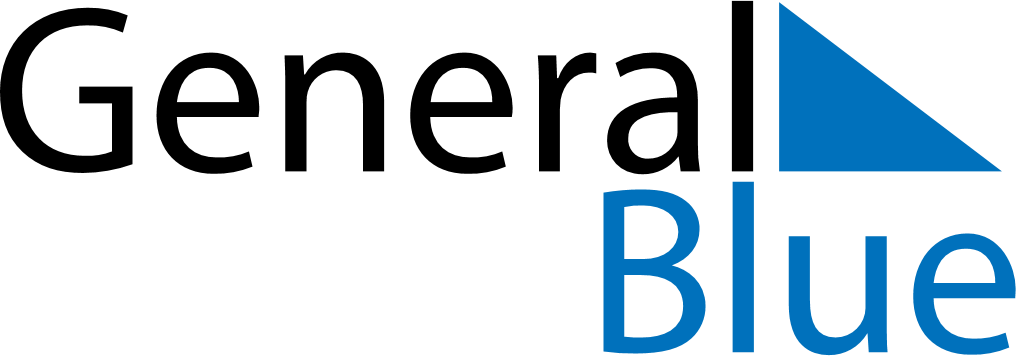 October 2024October 2024October 2024October 2024October 2024October 2024Mellunkylae, Uusimaa, FinlandMellunkylae, Uusimaa, FinlandMellunkylae, Uusimaa, FinlandMellunkylae, Uusimaa, FinlandMellunkylae, Uusimaa, FinlandMellunkylae, Uusimaa, FinlandSunday Monday Tuesday Wednesday Thursday Friday Saturday 1 2 3 4 5 Sunrise: 7:25 AM Sunset: 6:52 PM Daylight: 11 hours and 27 minutes. Sunrise: 7:28 AM Sunset: 6:49 PM Daylight: 11 hours and 21 minutes. Sunrise: 7:30 AM Sunset: 6:46 PM Daylight: 11 hours and 16 minutes. Sunrise: 7:32 AM Sunset: 6:43 PM Daylight: 11 hours and 10 minutes. Sunrise: 7:35 AM Sunset: 6:40 PM Daylight: 11 hours and 5 minutes. 6 7 8 9 10 11 12 Sunrise: 7:37 AM Sunset: 6:37 PM Daylight: 11 hours and 0 minutes. Sunrise: 7:40 AM Sunset: 6:34 PM Daylight: 10 hours and 54 minutes. Sunrise: 7:42 AM Sunset: 6:31 PM Daylight: 10 hours and 49 minutes. Sunrise: 7:45 AM Sunset: 6:28 PM Daylight: 10 hours and 43 minutes. Sunrise: 7:47 AM Sunset: 6:25 PM Daylight: 10 hours and 38 minutes. Sunrise: 7:49 AM Sunset: 6:22 PM Daylight: 10 hours and 32 minutes. Sunrise: 7:52 AM Sunset: 6:19 PM Daylight: 10 hours and 27 minutes. 13 14 15 16 17 18 19 Sunrise: 7:54 AM Sunset: 6:16 PM Daylight: 10 hours and 21 minutes. Sunrise: 7:57 AM Sunset: 6:13 PM Daylight: 10 hours and 16 minutes. Sunrise: 7:59 AM Sunset: 6:10 PM Daylight: 10 hours and 11 minutes. Sunrise: 8:02 AM Sunset: 6:07 PM Daylight: 10 hours and 5 minutes. Sunrise: 8:04 AM Sunset: 6:05 PM Daylight: 10 hours and 0 minutes. Sunrise: 8:07 AM Sunset: 6:02 PM Daylight: 9 hours and 54 minutes. Sunrise: 8:09 AM Sunset: 5:59 PM Daylight: 9 hours and 49 minutes. 20 21 22 23 24 25 26 Sunrise: 8:12 AM Sunset: 5:56 PM Daylight: 9 hours and 44 minutes. Sunrise: 8:14 AM Sunset: 5:53 PM Daylight: 9 hours and 38 minutes. Sunrise: 8:17 AM Sunset: 5:50 PM Daylight: 9 hours and 33 minutes. Sunrise: 8:19 AM Sunset: 5:47 PM Daylight: 9 hours and 27 minutes. Sunrise: 8:22 AM Sunset: 5:45 PM Daylight: 9 hours and 22 minutes. Sunrise: 8:25 AM Sunset: 5:42 PM Daylight: 9 hours and 17 minutes. Sunrise: 8:27 AM Sunset: 5:39 PM Daylight: 9 hours and 11 minutes. 27 28 29 30 31 Sunrise: 7:30 AM Sunset: 4:36 PM Daylight: 9 hours and 6 minutes. Sunrise: 7:32 AM Sunset: 4:33 PM Daylight: 9 hours and 1 minute. Sunrise: 7:35 AM Sunset: 4:31 PM Daylight: 8 hours and 55 minutes. Sunrise: 7:37 AM Sunset: 4:28 PM Daylight: 8 hours and 50 minutes. Sunrise: 7:40 AM Sunset: 4:25 PM Daylight: 8 hours and 45 minutes. 